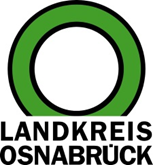 Landkreis Osnabrück	Sprechzeiten:	Der Landkreis im Internet:Am Schölerberg 1	Montag bis Freitag, 8.00 bis 13.00 Uhr.	http://www.lkos.de49082 Osnabrück	Donnerstag auch bis 17.30 Uhr.	Ansonsten nach VereinbarungPolitik und Privates: OS-Radio im Gespräch mit Landrat Michael LübbersmannOsnabrück. Digitalisierung, Bildung, Mobilität: Natürlich spielten aktuelle politische Fragestellungen eine Rolle in einem Interview, das der Regionalsender OS-Radio 104,8 jetzt mit Michael Lübbersmann geführt hat. Redakteur Sören Hage befragte den Landrat aber auch zu zahlreichen persönlichen Themen. Zu hören ist das Gespräch am Montag, 28. Januar, im Mittagstalk ab 13 Uhr.Urlaub, Freizeit, Lieblingsorte im Landkreis oder Musik: Wer mehr von der privaten Seite des Landrats wissen möchte, wird zahlreiche Fragen im Mittagstalk beantwortet bekommen. Dazu berichtete Lübbersmann auch über seine Anfänge in der Politik, die er als „Kaltstart“ bezeichnete. Dazu gab er Auskunft über aktuelle Themen im Landkreis, wie etwa das Projekt „Hausarzt mit Telemedizin“, den Verkauf der RWE-Aktion oder die Senkung der Kreisumlage. Ebenso ging es um den anstehenden Wahlkampf im Vorfeld der Landratswahlen im Mai 2019.Das Gespräch ist auch als Livestream unter osradio.de zu finden. Zudem können Hörerinnen und Hörer am Montag ab 14 Uhr das Interview ohne Musik ebenfalls unter osradio.de verfolgen. Der Mittagstalk bei OS-Radio läuft immer montags und mittwochs. Es sind Gesprächspartner aus der Region zu Gast, aber auch überregional oder bundesweit bekannte Persönlichkeiten aus Politik, Wirtschaft, Kultur und Gesellschaft.Landkreis Osnabrück  Postfach 25 09  49015 OsnabrückDer LandratDer LandratAn dieRedaktionReferat für Assistenzund Kommunikation-Pressestelle-Datum:	25.1.2019Zimmer-Nr.:	2063Auskunft erteilt:	Henning Müller-DetertDurchwahl:Referat für Assistenzund Kommunikation-Pressestelle-Datum:	25.1.2019Zimmer-Nr.:	2063Auskunft erteilt:	Henning Müller-DetertDurchwahl:Pressemitteilung
Tel.: (05 41) 501-Fax: (05 41) 501-e-mail:20634420mueller-detert@lkos.de